
Совет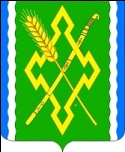 Новолабинского сельского поселенияУсть-Лабинского района         третьего созыва                                                                                     РЕШЕНИЕот 10 июня 2019 г 					                                    № 5ст.Новолабинская 						          протокол № 68О внесении изменений в решение Совета Новолабинского сельского поселения Усть-Лабинского района от 23 июня 2016 года № 2 (протокол № 27) «Об утверждении Положения о конкурсе на замещение должности муниципальной службы в Новолабинском сельском поселении Усть-Лабинского района»В целях повышения эффективности работы и социальной защищенности лиц, замещающих муниципальные должности, и муниципальных служащих, стабилизации кадрового состава органа местного самоуправления Новолабинского сельского поселения Усть-Лабинского района, повышения профессионального уровня муниципальных служащих, руководствуясь Федеральными Законами от 06 октября 2003 года № 131-ФЗ «Об общих принципах организации местного самоуправления в Российской Федерации, от 02 марта 2007 года № 25-ФЗ «О муниципальной службе в Российской Федерации», Законами Краснодарского края от 08 июня 2007 года № 1244-КЗ «О муниципальной службе в Краснодарском крае», от 08 июня 2007 года № 1243-КЗ «О реестре муниципальных должностей и Реестре должностей муниципальной службы в Краснодарском крае», от 27 сентября 2007 года № 1323-КЗ «О типовом положении о проведении аттестации муниципальных служащих», Уставом Новолабинского сельского поселения Усть-Лабинского района, Совет Новолабинского сельского поселения Усть-Лабинского района решил:В приложение к решению Совета Новолабинского сельского поселения Усть-Лабинского района от 23 июня 2016 года № 2 (протокол № 27) «Об утверждении Положения о конкурсе на замещение должности муниципальной службы в Новолабинском сельском поселении Усть-Лабинского района»  внести следующие изменения и дополнения:пункт 3 дополнить подпунктом 3.7. следующего содержания:«3.7. В случае проведения конкурса на замещение должности руководителя территориального органа местной администрации Новолабинского сельского поселения Усть-Лабинского района, на который возлагается осуществление части полномочий местной администрации в сельских населенных пунктах, расположенных в поселении, городском округе или на межселенной территории, порядок формирования конкурсной комиссии в муниципальном образовании должен предусматривать включение в число ее членов кандидатур, выдвинутых сходом граждан в каждом из этих сельских населенных пунктов.»Общему отделу администрации Новолабинского сельского поселения Усть-Лабинского района (Высоцкая) обнародовать настоящее решение  и разместить на официальном сайте Новолабинского сельского поселения Усть-Лабинского района в сети «Интернет».        3. Решение вступает в силу со дня его обнародования.ГлаваНоволабинского сельского поселения Усть-Лабинского района                                                              А.Э.Саремат